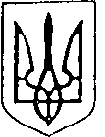 УКРАЇНАБільшівцівська  селищна  радаIV сесія VIІI скликання(друге пленарне засідання)РІШЕННЯвід  20 квітня  2021 року                                                     смт. Більшівці   № 797 Про виділення матеріальної допомоги гр. Вальошка Марії ВасилівніКеруючись підпунктом 1 пункту «а» частини 1 статті 34 Закону України "Про місцеве самоврядування в Україні", «Програмою соціального захисту населення  Більшівцівської об’єднаної територіальної громади на 2021 рік» селищна рада вирішила:1.Виділити гр. Вальошка Марії Василівні  матеріальну допомогу з загального фонду селищного бюджету  для придбання  надмогильного пам’ятника в сумі 5 000 грн.2. Контроль за виконанням даного рішення покласти на постійну комісію з питань планування, фінансів, бюджету та соціально-економічного розвитку.Більшівцівський селищний голова                                   Василь СаноцькийУКРАЇНАБільшівцівська  селищна  радаIV сесія VIІI скликання(друге пленарне засідання)РІШЕННЯвід  20  квітня  2021 року                                                     смт. Більшівці   № 798  Про виділення матеріальної допомоги гр. Перепічці Григорію ПетровичуКеруючись підпунктом 1 пункту «а» частини 1 статті 34 Закону України "Про місцеве самоврядування в Україні", «Програмою соціального захисту населення  Більшівцівської об’єднаної територіальної громади на 2021 рік» селищна рада вирішила:1.Виділити гр. Перепічці Григорію Петровичу  матеріальну допомогу з загального фонду селищного бюджету в сумі 10 000 грн.2. Контроль за виконанням даного рішення покласти на постійну комісію з питань планування, фінансів, бюджету та соціально-економічного розвитку.Більшівцівський селищний голова                                   Василь СаноцькийУКРАЇНАБільшівцівська  селищна  радаIV сесія VIІI скликання(друге пленарне засідання)РІШЕННЯвід  20  квітня  2021 року                                                     смт. Більшівці   № 799  Про виділення матеріальної допомоги гр. Перепічці Ользі РодіонівніКеруючись підпунктом 1 пункту «а» частини 1 статті 34 Закону України "Про місцеве самоврядування в Україні", «Програмою соціального захисту населення  Більшівцівської об’єднаної територіальної громади на 2021 рік» селищна рада вирішила:1. Виділити гр. Перепічці Ользі Родіонівні  матеріальну допомогу з загального фонду селищного бюджету в сумі 10 000 грн.2. Контроль за виконанням даного рішення покласти на постійну комісію з питань планування, фінансів, бюджету та соціально-економічного розвитку.Більшівцівський селищний голова                                   Василь Саноцький